Gobierno Municipal El Salto 2018-2021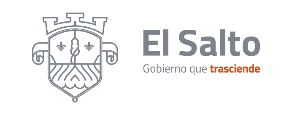 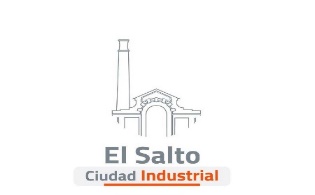 Resumen de informe mayo 2021COORDINACIÓN GENERAL DE GESTIÓN INTEGRAL DE LA CIUDAD COORDINACIÓN GENERAL DE GESTIÓN INTEGRAL DE LA CIUDAD ACTIVIDADES ACTIVIDADES Dirección General de Obras Públicas y Desarrollo UrbanoPrestar asesoría y trabajar en forma coordinada con las dependencias municipales correspondientes en la realización de obra pública y además actividades relacionadas con el desarrollo urbano. Ayuda también en la autorización y supervisión de la obra pública que se realice con fondos federales, estatales y municipales, en los términos que corresponda Verificar y supervisar la ejecución de las obras, a fin de vigilar el debido cumplimiento de las normas de calidad Atención a la ciudadanía Hacer presencia en las diferentes reuniones y eventos en las que el director general solicite de nuestro apoyo Coadyuvar en las contrataciones y supervisar la ejecución de las obras Vigilar y programar la maquinaria propia y en comodato Apoyar para la realización de la consulta pública en los planes parciales de desarrollo urbano y del programa de ordenamiento ecológico local.Dirección del Medio AmbienteSe colaboró en los diferentes temas que competen; Hacer la función en enlace entre la dirección de medio ambiente y la dirección general de obras públicas para temas de ejecución de obras , que sean amigables con el medio ambiente Dirección de MovilidadSe colaboró con la dirección, en las diferentes reuniones que se han tenido con algunas dependencias de la secretaría de transporte y con dependencias del mismo gobierno municipal Se reciben y se canalizan las direcciones correspondientes, las solicitudes y requerimientos de las necesidades que se generen Dirección de Padrón y LicenciasAuxiliar en el diseño de los mecanismos que sean necesarios para hacer eficientes y agilizar los trámites que se lleven a cabo en la direcciónAsistir en que los contribuyentes realicen sus pagos por los conceptos que adeuden a la hacienda pública municipalSe coadyuvó en la Expedición de permisos y licencias de giros comerciales, espectáculos e imagen urbana, que se estuvieron refrendando 